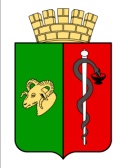 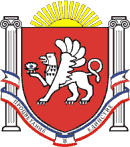 ЕВПАТОРИЙСКИЙ ГОРОДСКОЙ СОВЕТРЕСПУБЛИКА КРЫМ
Р Е Ш Е Н И ЕII созывСессия №3910.12.2021                                      г. Евпатория                                         №2-39/4
О внесении изменений в решение  Евпаторийского городского совета Республики Крым от 29.05.2015г.  №1-20/8 «Об официальном сайте и официальной странице муниципального образования городской округ Евпатория Республики Крым»           В соответствии со ст.35 Федерального закона Российской Федерации от 06.10.2014г. № 131-ФЗ «Об общих принципах организации местного самоуправления в Российской Федерации», ст. 27 Закона Республики Крым от 21.08.2014г. №54-ЗРК «Об основах местного самоуправления в Республике Крым», Федеральным законом от 09.02.2009 № 8-ФЗ «Об обеспечении доступа к информации о деятельности государственных органов и органов местного самоуправления», Федеральным законом от 27.07.2006 № 149-ФЗ «Об информации, информационных технологиях и о защите информации», Уставом муниципального образования городской округ Евпатория Республики Крым, -                                   городской совет РЕШИЛ:Внести изменение в решение Евпаторийского городского совета Республики Крым 29.05.2015г.  №1-20/8 «Об официальном сайте и официальной странице муниципального образования городской округ Евпатория Республики Крым», утвердив приложение №1 к Положению об официальном сайте муниципального образования городской округ Евпатория Республики Крым.  Прилагается. Настоящее   решение    вступает в силу со дня обнародования на  официальном сайте   Правительства    Республики Крым – http://rk.gov.ru    в разделе:      муниципальные образования,    подраздел      –  Евпатория,     а также      на     официальном     сайте        муниципального образования городской округ Евпатория Республики  Крым – http://my-evp.ru  в разделе Документы, подраздел – Документы  городского совета в информационно-телекоммуникационной сети общего пользования.3. 	Контроль за исполнением настоящего решения возложить на комитет Евпаторийского городского совета по вопросам местного самоуправления, нормотворческой деятельности и регламента. Врио председателяЕвпаторийского городского совета                                            Э. М. Леонова                                                                                            Приложение № 1 к Положению об                                                                                              официальном сайте муниципального                                                                                            образования городской округ                                                                                             Евпатория Республики Крым№Наименование разделов/ подразделов сайтаОрганы местного самоуправления, их структурные подразделения,ответственные за размещение и обновление информации, организацию обратной связи с пользователями сайтаПериодичность1Городская власть1.1Глава муниципального образованияЕвпаторийский городской совет Республики КрымПо мере необходимости1.2Городской советЕвпаторийский городской совет Республики КрымПостоянно1.3Глава администрацииАдминистрация города Евпатории Республики КрымПо мере необходимости1.4Администрация городаСтруктурные подразделения администрациигорода Евпатории Республики КрымПостоянно1.5Контрольно-счетная палатаКонтрольно-счетный орган – Контрольно-счетная палата городского округа Евпатория Республики КрымПо мере необходимости1.6КонтактыЕвпаторийский городской совет Республики КрымАдминистрация города Евпатории Республики КрымПостоянно2.ДокументыЕвпаторийский городской совет Республики КрымАдминистрация города Евпатории Республики КрымПостоянно3.О ЕвпаторииАдминистрация города Евпатории Республики КрымПо мере необходимости3.1Устав городаЕвпаторийский городской совет Республики КрымПри внесении изменений и дополнений4.НовостиОтдел по связям с общественностью и СМИ администрации города Евпатории Республики КрымПостоянно5.ГостямУправление экономического развития администрации города Евпатории Республики КрымУправление культуры и межнациональных отношений администрации города Евпатории Республики Крым Департамент муниципального контроля, потребительского рынка и развития предпринимательства администрации города Евпатории Республики КрымПостоянно6.ЖителямВсе структурные подразделения администрации города Евпатории Республики КрымПостоянно7.БизнесуУправление экономического развития администрации города Евпатории Республики Крым,Департамент муниципального контроля, потребительского рынка и развития предпринимательства администрации города Евпатории Республики КрымПостоянно8.Диалог с властьюЕвпаторийский городской совет Республики КрымАдминистрация города Евпатории Республики КрымПостоянно9.Хочу в командуУправление по работе с персоналом и муниципальной службы администрации города Евпатории Республики КрымПостоянно10.Найти своего депутатаЕвпаторийский городской совет Республики КрымПо мере необходимости11.Публичные слушанияЕвпаторийский городской совет Республики КрымАдминистрация города Евпатории Республики КрымПо мере необходимости12.Трудоустройство молодежиУправление по делам семьи и молодежи и спорта администрации города Евпатории Республики КрымПостоянно13.ОпросыЕвпаторийский городской совет Республики КрымАдминистрация города Евпатории Республики КрымПо мере необходимости14.ВидеоМКУ «Центр информационно-аналитического и материально-технического обеспечения органов местного самоуправления МО городской округ Евпатория РК»Постоянно15.ФотогалереяОтдел по связям с общественностью и СМИ администрации города Евпатории Республики КрымПостоянно16.Календарь мероприятийОтдел по связям с общественностью и СМИ администрации города Евпатории Республики КрымПостоянно